Rozpočtové opatřeníOrganizace:  00477001  Obec Dvory nad Lužnicí Číslo změny:  13  / 2019Dne:		20.11.2019Text rozpočtového opatření: 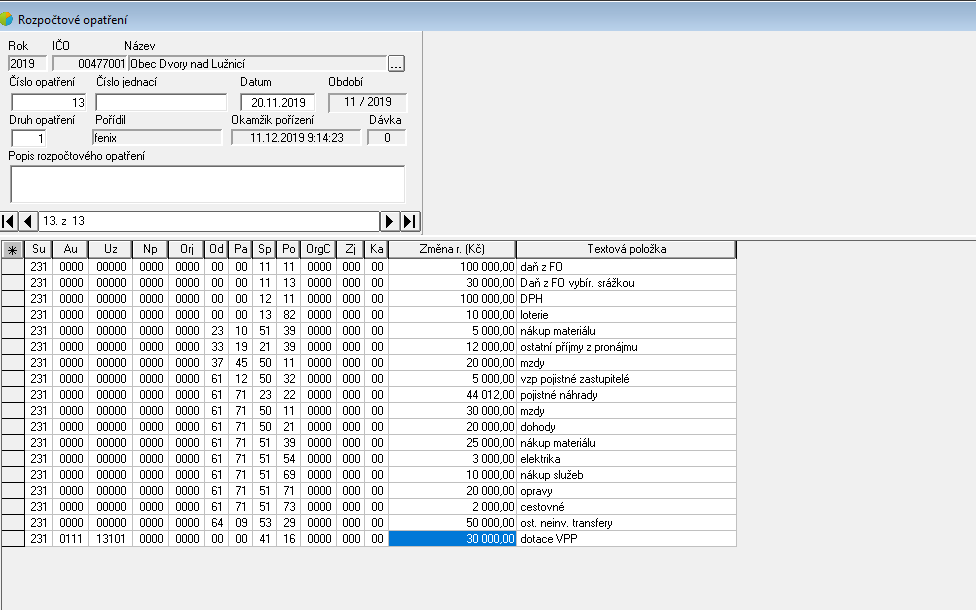 Zaúčtovat :SU  AU   UZ    NP   ORJ  OD PA SP PO ORGC ZJ  KA   Změna rozpočtu231 0000 00000 0000 0000 00 00 11 11 0000 000 00       100 000,00231 0000 00000 0000 0000 00 00 11 13 0000 000 00        30 000,00231 0000 00000 0000 0000 00 00 12 11 0000 000 00       100 000,00231 0000 00000 0000 0000 00 00 13 82 0000 000 00        10 000,00231 0000 00000 0000 0000 23 10 51 39 0000 000 00         5 000,00231 0000 00000 0000 0000 33 19 21 39 0000 000 00        12 000,00231 0000 00000 0000 0000 37 45 50 11 0000 000 00        20 000,00231 0000 00000 0000 0000 61 12 50 32 0000 000 00         5 000,00231 0000 00000 0000 0000 61 71 23 22 0000 000 00        44 012,00231 0000 00000 0000 0000 61 71 50 11 0000 000 00        30 000,00231 0000 00000 0000 0000 61 71 50 21 0000 000 00        20 000,00231 0000 00000 0000 0000 61 71 51 39 0000 000 00        25 000,00231 0000 00000 0000 0000 61 71 51 54 0000 000 00         3 000,00231 0000 00000 0000 0000 61 71 51 69 0000 000 00        10 000,00231 0000 00000 0000 0000 61 71 51 71 0000 000 00        20 000,00231 0000 00000 0000 0000 61 71 51 73 0000 000 00         2 000,00231 0000 00000 0000 0000 64 09 53 29 0000 000 00        50 000,00231 0111 13101 0000 0000 00 00 41 16 0000 000 00        30 000,00Podpis :